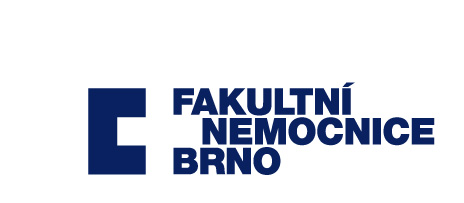 Dodatek č. 3ke smlouvě o výpůjčce uzavřené dne 7. 9. 2022Smluvní stranyFakultní nemocnice Brno IČ: 65269705DIČ: CZ65269705se sídlem: Brno, Jihlavská 20, PSČ 625 00 zastoupena:  XXXXXXX, ředitelbankovní spojení: Česká národní bankačíslo bankovního účtu: XXXXXXXFN Brno je státní příspěvková organizace zřízená rozhodnutím Ministerstva zdravotnictví. Nemá zákonnou povinnost zápisu do obchodního rejstříku, je zapsána v živnostenském rejstříku vedeném Živnostenským úřadem města Brna.(dále jen vypůjčitel)aPromedeus s.r.o.IČ: 04939948DIČ: CZ04939948se sídlem:  Maříkova 1899/1, 621 00 Brno - Řečkovicezastoupena: XXXXXXX, na základě plné mocibankovní spojení: Československá obchodní banka, a.s.číslo účtu: XXXXXXXzapsána v obchodním rejstříku vedeném Krajským soudem v Brně, oddíl C, vložka 92724(dále jen půjčitel)uzavírají níže uvedeného dne, měsíce a roku následující dodatek ke smlouvě o výpůjčce na bezplatné užívání elektrochirurgického generátoru ARC 400 na Ortopedické klinice FN Brno. I.Smluvní strany se dohodly na následující změně:Čl. X. Závěrečná ujednání, odst. X.3 se mění a zní:„Tato smlouva se uzavírá na dobu určitou, a to do 30.6.2023.“II.V ostatním zůstává smlouva nezměněna.Tento dodatek nabývá platnosti dnem podpisu oběma smluvními stranami a účinnosti dnem 31. 5. 2023. Nabude-li tento Dodatek účinnosti dnem uveřejnění v registru smluv, pak se smluvní strany výslovně dohodly, že ujednání tohoto Dodatku se použijí i na právní poměry vzniklé mezi smluvními stranami tohoto Dodatku od 31. 5. 2023 do okamžiku nabytí účinnosti tohoto Dodatku dle registru smluv.Vyhotovuje se ve dvou stejnopisech, po jednom pro každou smluvní stranu. V Brně dne _________________________			      ______________________________    Fakultní nemocnice Brno                                                 Promedeus s.r.o.